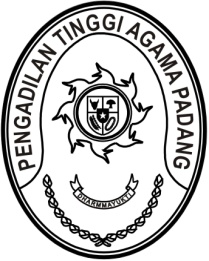 Padang, 25 Oktober 2023Yth. Sdr. Elham SairosidiTempatSURAT PENGANTARNomor : Assalamu’alaikum Wr. Wb.Diterima tanggal ………………….Tembusan:Ketua Pengadilan Tinggi Agama Padang (sebagai laporan).NoNaskah Dinas yang dikirimkanBanyaknyaKeterangan1.Legalisir keputusan atas nama Elham Sairosi sebagai berikut:Keputusan Ketua Badan Badan Pertimbangan Aparatur Sipil NegaraKeputusan Sekretaris Mahkamah Agung RI Nomor 1514/SEK/KP.I/HD/XI/2022Keputusan Sekretaris Mahkamah Agung RI Nomor 81/SEK/KP.I/SK/II/20232 (dua) Set terdiri dari 2 (dua) rangkap legalisir keputusan untuk yang bersangkutan.Guna pengecekan kepastian penerimaan berkas tersebut, kami mohon mengisi tanda terima dan mengirimkan kembali kepada kami via email tandaterima@pta-padang.go.id dengan Subject : Tanda Terima Surat KeputusanPenerima…………………………..………………………….NIP.………………………Wassalam,Kepala Bagian Perencanaan dan KepegawaianMukhlis, S.H.NIP. 197302242003121002